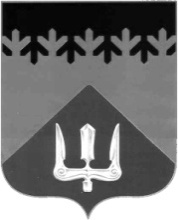 СОВЕТ ДЕПУТАТОВВОЛХОВСКОГО МУНИЦИПАЛЬНОГО РАЙОНАЛЕНИНГРАДСКОЙ ОБЛАСТИРЕШЕНИЕот  01  декабря  2022  года                                                                                №   83Рассмотрев представленный администрацией Волховского муниципального района проект районного бюджета Волховского муниципального района Ленинградской области на 2023 год и плановый период 2024-2025 годов, заслушав информацию председателя комитета финансов Волховского муниципального района Зверковой В.Г., информацию председателя Контрольно-счетного органа Волховского муниципального района Ильичевой О.И., учитывая параметры областного бюджета Ленинградской области на 2023 год и плановый период 2024 и 2025 годов, предусмотренные проектом областного закона Ленинградской области «Об областном бюджете Ленинградской области на 2023 год и плановый период 2024 и 2025 годов», принятым Законодательным собранием Ленинградской области в первом чтении, в соответствии с Федеральным законом от 06.10.2003 № 131-ФЗ «Об общих принципах организации местного самоуправления в Российской Федерации», Бюджетным кодексом Российской Федерации, Уставом Волховского муниципального района, Положением о бюджетном процессе в Волховском муниципальном районе, Совет депутатов Волховского муниципального района Ленинградской областирешил:1. Принять проект районного бюджета Волховского муниципального района Ленинградской области на 2023 год и плановый период 2024-2025 годов в первом чтении.2. Утвердить основные характеристики районного бюджета Волховского муниципального района на 2023 год:- прогнозируемый общий объем доходов районного бюджета Волховского муниципального района в сумме 2 738 776,2 тысячи рублей;- общий объем расходов районного бюджета Волховского муниципального района в сумме 2 795 376,2 тысячи рублей;-  дефицит районного бюджета Волховского муниципального района в сумме 56 600,0 тысячи рублей.3. Утвердить основные характеристики районного бюджета Волховского муниципального района на 2024 год и на 2025 год:- прогнозируемый общий объем доходов районного бюджета Волховского муниципального района на 2024 год в сумме 2 695 942,9 тысячи рублей  и на 2025 год в сумме 2 771 193,1 тысячи рублей;- общий объем расходов районного бюджета Волховского муниципального района на 2024 год в сумме 2 743 150,3  тысячи рублей, в том числе условно утвержденные расходы в сумме 33 000,0 тысячи рублей и на 2025 год   2 817 900,0 тысячи рублей, в том числе условно утвержденные расходы сумме 68 000,0 тысячи рублей;- дефицит районного бюджета Волховского муниципального района на 2024 год в сумме 47 207,4 тысячи рублей и на 2025 год в сумме 46 706,9 тысячи рублей.4. Назначить дату, время и место проведения публичных слушаний по проекту бюджета Волховского муниципального района Ленинградской области на 2023 год и плановый период 2024-2025 годов:20 декабря 2022 года в 15.00 часов по адресу: г. Волхов, Кировский пр., д.32, каб. № 215.5. Утвердить перечень информации, подлежащей опубликованию:	- текстовая часть проекта решения «О районном бюджете Волховского муниципального района Ленинградской области на 2023 год и плановый период 2024-2025 годов»;	- проект поступления доходов бюджета муниципального района по кодам классификации доходов бюджета на 2023 год и плановый период 2024-2025 годов;	- проект распределения бюджетных ассигнований по разделам, подразделам классификации расходов бюджета муниципального района на 2023 год и плановый период 2024-2025 годов;	- источники финансирования дефицита бюджета муниципального района на 2023 год и плановый период 2024-2025 годов;	- формы, цели и объем межбюджетных трансфертов бюджетам муниципальных образований муниципального района на 2023 год и плановый период 2024-2025 годов;	- проект адресной программы капитальных вложений и ремонтных работ по объектам муниципального района на 2023 год и плановый период 2024-2025 годов;	- проект распределения дотаций из районного фонда финансовой поддержки поселений муниципального района на 2023 год;	- проект распределения дотаций из областного фонда финансовой поддержки поселений муниципального района на 2023 год;	- краткая пояснительная записка.6. В целях организации и проведения публичных слушаний, осуществления учета поступивших предложений от граждан Волховского муниципального района, обобщения результатов их рассмотрения, осуществления проверки их соответствия требованиям действующего законодательства Российской Федерации, создать Комиссию в следующем составе:Председатель: Налётов А.А. – глава Волховского муниципального района,Заместитель председателя: Новиков В.М. – заместитель главы Волховского муниципального района,Члены комиссии:Киселёв В.В. - председатель постоянной депутатской комиссии по жилищно-коммунальному хозяйству, строительству, транспорту и землеустройству,Умнова С.А. - председатель постоянной депутатской комиссии по социальным вопросам,Петров Р.А. - председатель постоянной депутатской комиссии по вопросам местного самоуправления, законности, правопорядка и депутатской этики,Арутюнян А.Ю. – депутат Совета депутатов Волховского муниципального района/глава МО город Волхов Волховского муниципального района,Ильичева О.И. – председатель Контрольно-счётного органа Волховского муниципального района,Карандашова С.В. – первый заместитель главы администрации Волховского муниципального района,Зверкова В.Г. – председатель комитета финансов Волховского муниципального района,Семёнова Э.Е. – начальник юридического управления администрации Волховского муниципального района,Юганова А.Н. – руководитель аппарата Совета депутатов Волховского муниципального района.7.  Установить следующий порядок приема и учета предложений от граждан по проекту районного бюджета Волховского муниципального района на 2023 год и плановый период 2024-2025 годов:7.1.  Прием предложений от граждан Волховского муниципального района осуществлять строго в письменном виде, в том числе полученных в форме электронного документа через приемную Совета депутатов Волховского муниципального района http://volsov.ru/priyomnaya/ с учетом требований, предъявляемых к отправке обращений в электронном виде, после опубликования проекта бюджета Волховского муниципального района на 2023 год и плановый период 2024-2025 годов годов в срок до 19 декабря 2022 года.7.2. Прием и учет предложений от граждан Волховского муниципального района осуществляют сотрудники аппарата Совета депутатов Волховского муниципального района по адресу: г. Волхов, Кировский проспект, д. 32, кабинет № 418, в рабочие дни, с 10.00 до 17.00 часов (перерыв с 12.00-14.00), телефон для справок (81363) 78-154.	8. Опубликовать настоящее решение и информацию, утвержденную к опубликованию в соответствии с пунктом 5 настоящего решения, в сетевом издании «Волховские огни» не позднее, чем за 10 дней до даты проведения публичных слушаний.9. Настоящее решение вступает в силу со дня его принятия и подлежит официальному опубликованию в сетевом издании «Волховские огни».10. Контроль за исполнением настоящего решения возложить на постоянную депутатскую комиссию по бюджету и налогам.ГлаваВолховского муниципального районаЛенинградской области                                                                          А.А. НалетовО принятии проекта районного бюджета Волховского муниципального района Ленинградской области на 2023 год и плановый период 2024-2025 годов в первом чтении и назначении публичных слушаний по проекту бюджета 